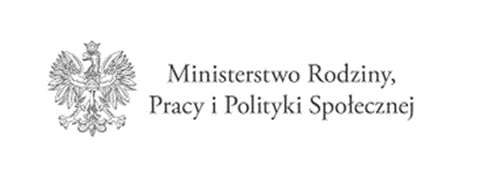 Załącznik nr 1 do ogłoszeniaOPIS PRZEDMIOTU ZAMÓWIENIAŚwiadczenie usług asystenta osobistego osoby niepełnosprawnej w 2020 r. w ramach programu „Asystent osobisty osoby niepełnosprawnej – edycja 2019-20201. Przedmiotem zamówienia jest świadczenie usług asystenta osobistego osobyniepełnosprawnej w 2020 r. w ramach programu „Asystent osobisty osoby niepełnosprawnej – edycja 2019-2020”Usługą asystenta osobistego osoby niepełnosprawnej mogą zostać objęte osoby niepełnosprawne posiadające orzeczenie o znacznym lub umiarkowanym stopniu niepełnosprawności, zgodnie z ustawą z dnia 27 sierpnia 1997 r. o rehabilitacji zawodowej i społecznej oraz zatrudnianiu osób niepełnosprawnych albo orzeczenie równoważne do wyżej wymienionych, które wymagają usługi asystenta w wykonywaniu codziennych czynności oraz funkcjonowaniu w życiu społecznym.2. Zakres usług asystenta osobistego osoby niepełnosprawnej:Usługi asystenta w szczególności będą polegać na pomocy asystenta w:a) wyjściu, powrocie oraz/lub dojazdach w wybrane przez uczestnika Programu miejsce(np. dom, praca, placówki oświatowe i szkoleniowe, świątynie, placówki służby zdrowiai rehabilitacyjne, gabinety lekarskie, urzędy, znajomi, rodzina, instytucje finansowe,wydarzenia kulturalne/rozrywkowe/społeczne/ sportowe itp.);b) wyjściu, powrocie oraz/lub dojazdach na rehabilitację i zajęcia terapeutyczne;c) zakupach, z zastrzeżeniem aktywnego udziału uczestnika Programu przy ich realizacji;d) załatwieniu spraw urzędowych;e) nawiązaniu kontaktu/współpracy z różnego rodzaju organizacjami;f) korzystaniu z dóbr kultury (tj. muzeum, teatr, kino, galerie sztuki, wystawy itp.).Wyjazdy asystenta osobistego osoby niepełnosprawnej wraz z uczestnikiem programu w celu realizacji usług, o których mowa w pkt. 2 mogą się odbywać wyłącznie na terenie województwa opolskiego za pomocą komunikacji publicznej.Usługi asystenta mogą być realizowane przez 7 dni w tygodniu, w godz. 7:00 – 22:00,
w uzasadnionych przypadkach godziny wykonywania usług mogą zostać zmienione.Zgodnie z programem na jedną osobę przypada nie więcej niż 30 godzin usług miesięcznie